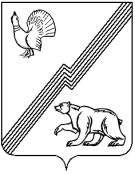 АДМИНИСТРАЦИЯ ГОРОДА ЮГОРСКАХанты-Мансийского автономного округа – Югры РАСПОРЯЖЕНИЕот  28 декабря 2015 года                                                                                                                № 633О внесении изменений в распоряжение администрации города Югорска от 15.01.2015 № 9В соответствии с распоряжением администрации города Югорска от 01.11.2013 № 648 «Об утверждении порядка формирования муниципального задания для муниципального автономного учреждения «Многофункциональный центр предоставления государственных и муниципальных услуг» и порядка осуществления контроля за его выполнением», в целях уточнения объемов муниципальных услуг и финансовых показателей на оказание услуг:Внести в муниципальное задание на оказание муниципальных услуг для муниципального автономного учреждения «Многофункциональный центр предоставления государственных и муниципальных услуг» на 2015 год и плановый период 2016-2017 годов, утвержденное распоряжением администрации города Югорска от 15.01.2015 № 9, изменение, изложив его в новой редакции (приложение).Директору муниципального автономного учреждения «Многофункциональный центр предоставления государственных и муниципальных услуг» И.П. Даниловой обеспечить исполнение муниципального задания на оказание муниципальных услуг.Контроль за выполнением распоряжения возложить на начальника управления экономической политики администрации города Югорска И.В. Грудцыну.Исполняющий обязанностиглавы администрации города Югорска                                                                         С.Д. ГолинПриложениек распоряжению администрации города Югорскаот 28 декабря 2015 года № 633Муниципальное заданиена оказание муниципальных услугдля муниципального автономного учреждения«Многофункциональный центр предоставления государственных и муниципальных услуг»(наименование учреждения города Югорска)на 2015 год и на плановый период 2016 и 2017 годовРаздел 11. Наименование муниципальной услуги: Прием (выдача) документов, связанных с предоставлением государственных и муниципальных услуг1.1. Нормы законодательства, устанавливающие полномочие администрации города Югорска, органа администрации города Югорска по предоставлению муниципальной услуги:-  Глава 4 Федерального закона от 27.07.2010 № 210-ФЗ «Об организации предоставления государственных и муниципальных услуг»;-  п.3 ст.17 Федерального закона от 06.10.2003 № 131-ФЗ «Об общих принципах организации местного самоуправления в Российской Федерации».2. Потребители муниципальной услуги: Юридические и физические лица3. Показатели, характеризующие объем и (или) качество муниципальной услуги3.1. Показатели, характеризующие качество муниципальной услуги3.2. Объем муниципальной услуги (в натуральных показателях)Порядок оказания муниципальной услуги 4.1. Нормативные правовые акты, регулирующие порядок оказания муниципальной услуги: - Постановление администрации города Югорска от 11.11.2013 №3510 «Об утверждении стандартов предоставления муниципальных услуг, оказываемых муниципальным автономным учреждением «Многофункциональный центр предоставления государственных и муниципальных услуг».4.2. Порядок информирования потенциальных потребителей муниципальной услуги5. Основания для досрочного прекращения исполнения муниципального задания:- реорганизация или ликвидация МАУ «МФЦ»;- создание бюджетного либо казенного учреждения путем изменения типа существующего автономного учреждения;- исключение муниципальной услуги из перечня муниципальных услуг;- в иных случаях, когда МАУ «МФЦ» не обеспечивает выполнение муниципального задания или имеются основания предполагать, что муниципальное задание не будет выполнено в полном объеме или в соответствии с иными установленными требованиями.6. Предельные цены (тарифы) на оплату муниципальной услуги в случаях, если предусмотрено их оказание на платной основе:Муниципальная услуга предоставляется на бесплатной основе. 7. Порядок контроля за исполнением муниципального задания8. Требования к отчетности об исполнении муниципального задания8.1. Формы отчета об исполнении муниципального задания: Форма № 1. Соответствие объема предоставленных муниципальных услуг параметрам муниципального заданияФорма № 2. Соответствие качества предоставленных муниципальных услуг параметрам муниципального заданияФорма № 3.  Исполнение фактических и нормативных затрат на оказание муниципальных услугРасчетно-нормативная стоимость услуги определяется учредителем при формировании финансового обеспечения муниципального задания на оказание муниципальных услуг.Фактическая стоимость муниципальной услуги рассчитывается на основании данных о фактически произведенных МАУ «МФЦ» расходах в процессе предоставления услуг в отчетном периоде.Форма № 4. Исполнение фактических и нормативных затрат МАУ «МФЦ», всего8.2. Сроки представления отчетов об исполнении муниципального задания:Ежемесячно не позднее 10 числа месяца, следующего за отчетным периодом8.3. Иные требования к отчетности об исполнении муниципального задания:Отчеты представляются на бумажном и электронном носителях.При выявлении в представленных отчетах ошибок, несоответствий или нарушений требований муниципального задания управление экономической политики в течение 5 рабочих дней после получения отчетности информирует об этом МАУ «МФЦ».  МАУ «МФЦ» после устранения ошибок и несоответствий, подготовки необходимых разъяснений и (или) внесения исправлений в срок не более 5 рабочих дней со дня получения замечаний предоставляет в управление экономической политики уточненные данные по отчетности.9. Иная информация, необходимая для исполнения (контроля за исполнением) муниципального заданияПри осуществлении контроля за выполнением МАУ «МФЦ» муниципального задания на предоставление муниципальных услуг управление экономической политики вправе потребовать дополнительную информацию, необходимую для уточнения исполнения муниципального задания.Раздел 21. Наименование муниципальной услуги: Информационно-консультационная услуга по вопросам предоставления государственных и муниципальных услуг на базе многофункциональных центров предоставления государственных и муниципальных услуг1.1. Нормы законодательства, устанавливающие полномочие администрации города Югорска, органа администрации города Югорска по предоставлению муниципальной услуги:-  Глава 4 Федерального закона от 27.07.2010 № 210-ФЗ «Об организации предоставления государственных и муниципальных услуг»;-  п.3 ст.17 Федерального закона от 06.10.2003 № 131-ФЗ «Об общих принципах организации местного самоуправления в Российской Федерации».2. Потребители муниципальной услуги: Юридические и физические лица3. Показатели, характеризующие объем и (или) качество муниципальной услуги3.1. Показатели, характеризующие качество муниципальной услуги3.2. Объем муниципальной услуги (в натуральных показателях)4. Порядок оказания муниципальной услуги 4.1. Нормативные правовые акты, регулирующие порядок оказания муниципальной услуги: 	- Постановление администрации города Югорска от 11.11.2013 №3510 «Об утверждении стандартов предоставления муниципальных услуг, оказываемых муниципальным автономным учреждением «Многофункциональный центр предоставления государственных и муниципальных услуг».Порядок  информирования  потенциальных  потребителей муниципальной услуги5. Основания для досрочного прекращения исполнения муниципального задания:- реорганизация или ликвидация МАУ «МФЦ»;- создание бюджетного либо казенного учреждения путем изменения типа существующего автономного учреждения;- исключение муниципальной услуги из перечня муниципальных услуг;- в иных случаях, когда МАУ «МФЦ» не обеспечивает выполнение муниципального задания или имеются основания предполагать, что муниципальное задание не будет выполнено в полном объеме или в соответствии с иными установленными требованиями.6. Предельные цены (тарифы) на оплату муниципальной услуги в случаях, если предусмотрено их оказание на платной основе:Муниципальная услуга предоставляется на бесплатной основе. 7. Порядок контроля за исполнением муниципального задания8. Требования к отчетности об исполнении муниципального задания8.1. Формы отчета об исполнении муниципального задания: Форма № 1. Соответствие объема предоставленных муниципальных услуг параметрам муниципального заданияФорма № 2. Соответствие качества предоставленных муниципальных услуг параметрам муниципального заданияФорма № 3. Исполнение фактических и нормативных затрат на оказание муниципальных услугРасчетно-нормативная стоимость услуги определяется учредителем при формировании финансового обеспечения муниципального задания на оказание муниципальных услуг.Фактическая стоимость муниципальной услуги рассчитывается на основании данных о фактически произведенных МАУ «МФЦ» расходах в процессе предоставления услуг в отчетном периоде.Форма № 4. Исполнение фактических и нормативных затрат МАУ «МФЦ», всего8.2. Сроки представления отчетов об исполнении муниципального задания:Ежемесячно не позднее 10 числа месяца, следующего за отчетным периодом8.3. Иные требования к отчетности об исполнении муниципального задания:Отчеты представляются на бумажном и электронном носителях.При выявлении в представленных отчетах ошибок, несоответствий или нарушений требований муниципального задания управление экономической политики в течение 5 рабочих дней после получения отчетности информирует об этом МАУ «МФЦ».  МАУ «МФЦ» после устранения ошибок и несоответствий, подготовки необходимых разъяснений и (или) внесения исправлений в срок не более 5 рабочих дней со дня получения замечаний предоставляет в управление экономической политики уточненные данные по отчетности.9. Иная информация, необходимая для исполнения (контроля за исполнением) муниципального заданияПри осуществлении контроля за выполнением МАУ «МФЦ» муниципального задания на предоставление муниципальных услуг управление экономической политики вправе потребовать дополнительную информацию, необходимую для уточнения исполнения муниципального задания.Приложение к муниципальному заданиюдля муниципального автономного учреждения«Многофункциональный центр предоставления государственных и муниципальных услуг»(наименование учреждения города Югорска)на 2015 год и на плановый период 2016 и 2017 годовОбъем бюджетных ассигнований на финансовое обеспечение выполнения муниципального задания на оказание муниципальных услуг (выполнение муниципальных работ)(тыс. руб.)НаименованиепоказателяЕд.изм.ФормуларасчетаЗначения показателей качествамуниципальной услугиЗначения показателей качествамуниципальной услугиЗначения показателей качествамуниципальной услугиЗначения показателей качествамуниципальной услугиЗначения показателей качествамуниципальной услугиИсточник информации о значении показателя (исходные данные для ее расчета)НаименованиепоказателяЕд.изм.Формуларасчетаотчетный финансовыйгодтекущий финансовыйгодочередной финансовыйгодпервый год планового периодавторой год планового периодаИсточник информации о значении показателя (исходные данные для ее расчета)1. Отсутствие обоснованных жалоб на качество предоставляемой услуги%Количество обоснованных жалоб / общее количество услуг * 100%-Не более 0,5%Не более 0,4%Не более 0,4%Не более 0,4%Журнал регистрации жалоб  (Учет обоснованных жалоб осуществляется в порядке, определенном главой 2.1. Федерального закона от 27.07.2010 № 210-ФЗ «Об организации предоставления государственных и муниципальных услуг», Правилами подачи и рассмотрения жалоб на решения и действия (бездействие) федеральных органов исполнительной власти и их должностных лиц, федеральных государственных служащих, должностных лиц государственных внебюджетных фондов Российской Федерации, утвержденными постановлением Правительства Российской Федерации от 16.08.2012 № 840, административными регламентами предоставления государственных и муниципальных услуг, утвержденными федеральными органами исполнительной власти, органами государственных внебюджетных фондов, органами государственной власти Ханты-Мансийского автономного округа – Югры, администрацией города Югорска)2. Среднее время ожидания в очереди для подачи (получения) документов по предоставлению государственных и муниципальных услугмин.Абсолютный показатель, по данным электронной системы управления очередью МАУ «МФЦ», либо данным регистрации потребителей, осуществляемой в установленном порядке сотрудниками МАУ «МФЦ»-Не более 15 мин.Не более 15 мин.Не более 15 мин.Не более 15 мин.В соответствии с требованиями Указа Президента Российской Федерации от 07.05.2012 № 601 «Об основных направлениях совершенствования системы государственного управления», административными регламентами предоставления государственных и муниципальных услуг3.Удовлетворен ность качеством оказания услуг%Доля заявителей, выбравших варианты ответов «удовлетворен», «скорее удовлетворен, чем неудовлетворен» / общее количество заявителей, принявших участие в опросе * 100%-Не менее 70%Не менее 75%Не менее 80%Не менее 85%В соответствии с требованиями Указа Президента Российской Федерации от 07.05.2012 № 601 «Об основных направлениях совершенствования системы государственного управления»НаименованиепоказателяЕд.изм.Значение показателей объема муниципальной услугиЗначение показателей объема муниципальной услугиЗначение показателей объема муниципальной услугиЗначение показателей объема муниципальной услугиЗначение показателей объема муниципальной услугиИсточник информации о значении показателяНаименованиепоказателяЕд.изм.отчетныйфинансовыйгодтекущийфинансовыйгод (2014)очереднойфинансовыйгод (2015)первыйгодплановогопериода (2016)второйгодплановогопериода (2017)Источник информации о значении показателя1. Пакет документов, в том числе по услугам:Единиц-10 39035 3002710027100Фактические показатели объемов предоставляемых услуг по итогам 11 месяцев 2015 года в пересчете на год (на плановый период 2016-2017 годы показатели объема утверждены по количеству принятых пакетов документов)федеральныеЕдиниц-8 45622 5501550015500Фактические показатели объемов предоставляемых услуг по итогам 11 месяцев 2015 года в пересчете на год (на плановый период 2016-2017 годы показатели объема утверждены по количеству принятых пакетов документов)региональныеЕдиниц-93410 4001050010500Фактические показатели объемов предоставляемых услуг по итогам 11 месяцев 2015 года в пересчете на год (на плановый период 2016-2017 годы показатели объема утверждены по количеству принятых пакетов документов)муниципальныеЕдиниц-1 0002 35011001100Фактические показатели объемов предоставляемых услуг по итогам 11 месяцев 2015 года в пересчете на год (на плановый период 2016-2017 годы показатели объема утверждены по количеству принятых пакетов документов)Способ информированияСостав размещаемой (доводимой) информацииЧастота обновления информации1.Размещение информации на информационных стендах - информация о режиме работы;- информация о перечне предоставляемых услуг;- контактная информация;- Устав МАУ «МФЦ»;- Регламент работы МАУ «МФЦ»По мере изменения информации2.Размещение информации в сети Интернет- общая информация об учреждении;- информация о муниципальном задании на оказание услуг и его исполнении;- информация о плане финансово-хозяйственной деятельности;- информация об операциях с целевыми средствами из бюджета;- информация о результатах деятельности и об использовании имущества;- сведения о проведенных в отношении учреждения контрольных мероприятиях и их результатах;- информация о годовой бухгалтерской отчетности учреждения, сформированной в соответствии с требованиями к форматам предоставления годовой бухгалтерской отчетностиПо мере изменения информации (размещение информации осуществляется в соответствии с Федеральным законом от 03.11.2006 № 174-ФЗ “Об автономных учреждениях»,  постановлением Правительства Российской Федерации от 18.10.2007 № 684 «Об утверждении Правил опубликования отчетов о деятельности автономного учреждения и об использовании закрепленного за ним имущества», по показателям структурированной информации об учреждении, в Порядке, утвержденном приказом Минфина Российской Федерации от 21.07.2011 №86н «Об утверждении порядка предоставления информации государственным (муниципальным) учреждением, ее размещения на официальном сайте в сети Интернет и ведения указанного сайта»3.Иные формы информирования- рекламные проспекты;- буклеты;- телефонное информирование;-размещение информации в организациях – участниках по предоставлению государственных и муниципальных услуг;-освещение деятельности МАУ «МФЦ» в средствах массовой информацииПо мере изменения информации, по мере актуальности и необходимости доведения информации до потребителей услуг№ п/пФормы контроляПериодичностьОрган, осуществляющий контроль за оказанием муниципальной услуги1Мониторинг отчетных данных МАУ «МФЦ» по соответствию объема предоставленных муниципальных услуг параметрам муниципального задания (Форма №1)ежемесячноУправление экономической политики администрации города Югорска2Мониторинг отчетных данных МАУ «МФЦ» по соответствию качества предоставленных муниципальных услуг параметрам муниципального задания (Форма №2)ежемесячноУправление экономической политики администрации города Югорска3Контроль исполнения фактических и нормативных затрат на оказание муниципальных услуг (Форма №3)ежемесячноУправление экономической политики администрации города Югорска4Контроль исполнения фактических и нормативных затрат МАУ «МФЦ», всего  (Форма №4)ежемесячноУправление экономической политики администрации города Югорска№   п/пНаименование услугиЕдиницы измерения Объем муниципального задания по предоставлению муниципальных услуг на _____ годФактический объем предоставленных муниципальных услугФактический объем предоставленных муниципальных услуг% выполнения муниципального задания (гр.6/гр.4*100)Причины отклонений, примечания, комментарии№   п/пНаименование услугиЕдиницы измерения Объем муниципального задания по предоставлению муниципальных услуг на _____ годза _____ месяцс начала года% выполнения муниципального задания (гр.6/гр.4*100)Причины отклонений, примечания, комментарии12345678№   п/пНаименование показателя качестваЕдиницы измененияФормула расчета показателяЗначение показателей качества муниципальной услугиЗначение показателей качества муниципальной услугиЗначение показателей качества муниципальной услугиЗначение показателей качества муниципальной услугиЗначение показателей качества муниципальной услугиЗначение показателей качества муниципальной услуги№   п/пНаименование показателя качестваЕдиницы измененияФормула расчета показателяЗа _________месяц (квартал)За _________месяц (квартал)За _________месяц (квартал)С начала годаС начала годаС начала года№   п/пНаименование показателя качестваЕдиницы измененияФормула расчета показателяпланфактПричины отклонений, примечания, комментариипланфактПричины отклонений, примечания, комментарии1234567Услуга 1: «Наименование услуги»Услуга 1: «Наименование услуги»Услуга 1: «Наименование услуги»Услуга 1: «Наименование услуги»Услуга 1: «Наименование услуги»Услуга 1: «Наименование услуги»Услуга 1: «Наименование услуги»Услуга 1: «Наименование услуги»Услуга 1: «Наименование услуги»Услуга 1: «Наименование услуги»12Услуга 2: «Наименование услуги»Услуга 2: «Наименование услуги»Услуга 2: «Наименование услуги»Услуга 2: «Наименование услуги»Услуга 2: «Наименование услуги»Услуга 2: «Наименование услуги»Услуга 2: «Наименование услуги»Услуга 2: «Наименование услуги»Услуга 2: «Наименование услуги»Услуга 2: «Наименование услуги»12№ п/пНаименование муниципальных услуг, ед.изм.Фактический объем предоставленных мун. услугФактический объем предоставленных мун. услугФактические затраты на предоставление мун. услуг, руб.Фактические затраты на предоставление мун. услуг, руб.Фактические затраты на предоставление одной мун. услуги, руб.Фактические затраты на предоставление одной мун. услуги, руб.Нормативные затраты на предоставление мун. услуг на ___год, руб.Нормативные затраты на предоставление мун. услуг на ___год, руб.Соотношение фактических и нормативных затрат, % (гр.8/гр.10*100)Примечания, комментарии№ п/пНаименование муниципальных услуг, ед.изм.за _____ месяцс начала годаза _____ месяцс начала годаза _____ месяцс начала годавсегоОдной услугиСоотношение фактических и нормативных затрат, % (гр.8/гр.10*100)Примечания, комментарии123456789101112№ п/пФактические затраты на предоставление мун. услуг, руб.Фактические затраты на предоставление мун. услуг, руб.Фактические затраты на содержание муниципального имущества, руб.Фактические затраты на содержание муниципального имущества, руб.Фактические затраты МАУ «МФЦ», руб.Фактические затраты МАУ «МФЦ», руб.Нормативные затраты на предоставление мун. услуг на ___год, руб.Нормативные затраты на предоставление мун. услуг на ___год, руб.Нормативные затраты на предоставление мун. услуг на ___год, руб.Соотношение фактических и нормативных затрат, % (гр.7/гр.10*100)Примечания, комментарии№ п/пза _____ месяцс начала годаза _____ месяцс начала годаза _____ месяцс начала годана предоставление мун. услугна содержание мун. имуществаВсего, руб.Соотношение фактических и нормативных затрат, % (гр.7/гр.10*100)Примечания, комментарии123456789101112НаименованиепоказателяЕд.изм.ФормуларасчетаЗначения показателей качествамуниципальной услугиЗначения показателей качествамуниципальной услугиЗначения показателей качествамуниципальной услугиЗначения показателей качествамуниципальной услугиЗначения показателей качествамуниципальной услугиИсточник информации о значении показателя (исходные данные для ее расчета)НаименованиепоказателяЕд.изм.Формуларасчетаотчетный финансовыйгодтекущий финансовыйгодочередной финансовыйгодпервый год планового периодавторой год планового периодаИсточник информации о значении показателя (исходные данные для ее расчета)1. Среднее время ожидания в очереди для получения информационно-консультационной услугимин.Абсолютный показатель, по данным электронной системы управления очередью МАУ «МФЦ», либо данным регистрации потребителей, осуществляемой в установленном порядке сотрудниками МАУ «МФЦ»-Не более 15 мин.Не более 15 мин.Не более 15 мин.Не более 15 мин.В соответствии с требованиями Указа Президента Российской Федерации от 07.05.2012 № 601 «Об основных направлениях совершенствования системы государственного управления», административными регламентами предоставления государственных и муниципальных услуг2. Наличие информации о количестве, перечне предоставляемых услуг в МФЦ, а так же форм документов (заявлений), необходимых для предоставления государственных и муниципальных услуг, предоставляемых на базе МФЦ%Информация об услугах = ,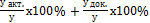 где:  - количество услуг, предоставляемых на базе МФЦ, по которым размещена актуальная информация;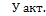  - количество услуг, предоставляемых на базе МФЦ, по которым имеются формы документов (заявлений);  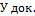 У -  количество услуг, предоставляемых на базе МФЦ, всего.-100100100100По данным МАУ «МФЦ»НаименованиепоказателяЕд.изм.Значение показателей объема муниципальной услугиЗначение показателей объема муниципальной услугиЗначение показателей объема муниципальной услугиЗначение показателей объема муниципальной услугиЗначение показателей объема муниципальной услугиИсточник информации о значении показателяНаименованиепоказателяЕд.изм.отчетныйфинансовыйгодтекущийфинансовыйгод (2014)очереднойфинансовыйгод (2015)первыйгодплановогопериода (2016)второйгодплановогопериода (2017)Источник информации о значении показателя1. Обратившиеся заявители, в том числе за услугамичел./ед.-5 450810074007400Фактические показатели объемов предоставляемых услуг по итогам 11 месяцев 2015 года в пересчете на год федеральныечел./ед.-3 105 3580 3100 3100Фактические показатели объемов предоставляемых услуг по итогам 11 месяцев 2015 года в пересчете на год региональныечел./ед.-1 325342032003200Фактические показатели объемов предоставляемых услуг по итогам 11 месяцев 2015 года в пересчете на год муниципальныечел./ед.-1 020110011001100Фактические показатели объемов предоставляемых услуг по итогам 11 месяцев 2015 года в пересчете на год Способ информированияСостав размещаемой (доводимой) информацииЧастота обновления информации1.Размещение информации на информационных стендах - информация о режиме работы;- информация о перечне предоставляемых услуг;- контактная информация;- Устав МАУ «МФЦ»;- Регламент работы МАУ «МФЦ»По мере изменения информации2.Размещение информации в сети Интернет- общая информация об учреждении;- информация о муниципальном задании на оказание услуг и его исполнении;- информация о плане финансово-хозяйственной деятельности;- информация об операциях с целевыми средствами из бюджета;- информация о результатах деятельности и об использовании имущества;- сведения о проведенных в отношении учреждения контрольных мероприятиях и их результатах;- информация о годовой бухгалтерской отчетности учреждения, сформированной в соответствии с требованиями к форматам предоставления годовой бухгалтерской отчетностиПо мере изменения информации (размещение информации осуществляется в соответствии с Федеральным законом от 03.11.2006 № 174-ФЗ “Об автономных учреждениях»,  постановлением Правительства Российской Федерации от 18.10.2007 № 684 «Об утверждении Правил опубликования отчетов о деятельности автономного учреждения и об использовании закрепленного за ним имущества», по показателям структурированной информации об учреждении, в Порядке, утвержденном приказом Минфина Российской Федерации от 21.07.2011 №86н «Об утверждении порядка предоставления информации государственным (муниципальным) учреждением, ее размещения на официальном сайте в сети Интернет и ведения указанного сайта»)3.Иные формы информирования- рекламные проспекты;- буклеты;- телефонное информирование;-размещение информации в организациях – участниках по предоставлению государственных и муниципальных услуг;-освещение деятельности МАУ «МФЦ» в средствах массовой информацииПо мере изменения информации, по мере актуальности и необходимости доведения информации до потребителей услуг№ п/пФормы контроляПериодичностьОрган, осуществляющий контроль за оказанием муниципальной услуги1Мониторинг отчетных данных МАУ «МФЦ» по соответствию объема предоставленных муниципальных услуг параметрам муниципального задания (Форма №1)ежемесячноУправление экономической политики администрации города Югорска2Мониторинг отчетных данных МАУ «МФЦ» по соответствию качества предоставленных муниципальных услуг параметрам муниципального задания (Форма №2)ежемесячноУправление экономической политики администрации города Югорска3Контроль исполнения фактических и нормативных затрат на оказание муниципальных услуг (Форма №3)ежемесячноУправление экономической политики администрации города Югорска4Контроль исполнения фактических и нормативных затрат МАУ «МФЦ», всего (Форма №4)ежемесячноУправление экономической политики администрации города Югорска№   п/пНаименование услугиЕдиницы измерения Объем муниципального задания по предоставлению муниципальных услуг на _____ годФактический объем предоставленных муниципальных услугФактический объем предоставленных муниципальных услуг% выполнения муниципального задания (гр.6/гр.4*100)Причины отклонений, примечания, комментарии№   п/пНаименование услугиЕдиницы измерения Объем муниципального задания по предоставлению муниципальных услуг на _____ годза _____ месяцс начала года% выполнения муниципального задания (гр.6/гр.4*100)Причины отклонений, примечания, комментарии12345678№   п/пНаименование показателя качестваЕдиницы измененияФормула расчета показателяЗначение показателей качества муниципальной услугиЗначение показателей качества муниципальной услугиЗначение показателей качества муниципальной услугиЗначение показателей качества муниципальной услугиЗначение показателей качества муниципальной услугиЗначение показателей качества муниципальной услуги№   п/пНаименование показателя качестваЕдиницы измененияФормула расчета показателяЗа _________месяц (квартал)За _________месяц (квартал)За _________месяц (квартал)С начала годаС начала годаС начала года№   п/пНаименование показателя качестваЕдиницы измененияФормула расчета показателяпланфактПричины отклонений, примечания, комментариипланфактПричины отклонений, примечания, комментарии1234567Услуга 1: «Наименование услуги»Услуга 1: «Наименование услуги»Услуга 1: «Наименование услуги»Услуга 1: «Наименование услуги»Услуга 1: «Наименование услуги»Услуга 1: «Наименование услуги»Услуга 1: «Наименование услуги»Услуга 1: «Наименование услуги»Услуга 1: «Наименование услуги»Услуга 1: «Наименование услуги»12Услуга 2: «Наименование услуги»Услуга 2: «Наименование услуги»Услуга 2: «Наименование услуги»Услуга 2: «Наименование услуги»Услуга 2: «Наименование услуги»Услуга 2: «Наименование услуги»Услуга 2: «Наименование услуги»Услуга 2: «Наименование услуги»Услуга 2: «Наименование услуги»Услуга 2: «Наименование услуги»12№ п/пНаименование  муниципальных услуг, ед.изм.Фактический объем предоставленных мун. услугФактический объем предоставленных мун. услугФактические  затраты на предоставление мун. услуг, руб.Фактические  затраты на предоставление мун. услуг, руб.Фактические  затраты на предоставление одной мун. услуги, руб.Фактические  затраты на предоставление одной мун. услуги, руб.Нормативные  затраты на предоставление мун. услуг на ___год, руб.Нормативные  затраты на предоставление мун. услуг на ___год, руб.Соотношение фактических и нормативных затрат, % (гр.8/гр.10*100)Примечания, комментарии№ п/пНаименование  муниципальных услуг, ед.изм.за _____ месяцс начала годаза _____ месяцс начала годаза _____ месяцс начала годавсегоодной услугиСоотношение фактических и нормативных затрат, % (гр.8/гр.10*100)Примечания, комментарии123456789101112№ п/пФактические  затраты на предоставление мун. услуг, руб.Фактические  затраты на предоставление мун. услуг, руб.Фактические  затраты на содержание муниципального имущества, руб.Фактические  затраты на содержание муниципального имущества, руб.Фактические затраты  МАУ «МФЦ», руб.Фактические затраты  МАУ «МФЦ», руб.Нормативные  затраты на предоставление мун. услуг на ___год, руб.Нормативные  затраты на предоставление мун. услуг на ___год, руб.Нормативные  затраты на предоставление мун. услуг на ___год, руб.Соотношение фактических и нормативных затрат, % (гр.7/гр.10*100)Примечания, комментарии№ п/пза _____ месяцс начала годаза _____ месяцс начала годаза _____ месяцс начала годана предоставление мун. услугна содержание мун. имуществаВсего, руб.Соотношение фактических и нормативных затрат, % (гр.7/гр.10*100)Примечания, комментарии123456789101112Наименование муниципальной услуги (работы)Наименование показателя / единица измерения объема муниципальных услуг Отчетный годОтчетный годОтчетный годОтчетный годОтчетный годТекущий год (2014)Текущий год (2014)Текущий год (2014)Текущий год (2014)Текущий год (2014)Очередной год (2015)Очередной год (2015)Очередной год (2015)Очередной год (2015)Очередной год (2015)Первый год планового периода (2016)Первый год планового периода (2016)Первый год планового периода (2016)Первый год планового периода (2016)Первый год планового периода (2016)Второй год планового периода (2017)Второй год планового периода (2017)Второй год планового периода (2017)Второй год планового периода (2017)Второй год планового периода (2017)Наименование муниципальной услуги (работы)Наименование показателя / единица измерения объема муниципальных услуг объем муниципальных услуг в натуральном выражениинорматив затрат на оказание единицы муниципальной услугиобъем бюджетных ассигнований на оказание муниципальной услуги объем бюджетных ассигнований на содержание имуществаобъем бюджетных ассигнований на финансовое обеспечение оказания муниципальной услуги объем муниципальных услуг в натуральном выражениинорматив затрат на оказание единицы муниципальной услугиобъем бюджетных ассигнований на оказание муниципальной услуги объем бюджетных ассигнований на содержание имуществаобъем бюджетных ассигнований на финансовое обеспечение оказания муниципальной услуги объем муниципальных услуг в натуральном выражениинорматив затрат на оказание единицы муниципальной услугиобъем бюджетных ассигнований на оказание муниципальной услуги объем бюджетных ассигнований на содержание имуществаобъем бюджетных ассигнований на финансовое обеспечение оказания муниципальной объем муниципальных услуг в натуральном выражениинорматив затрат на оказание единицы муниципальной услугиобъем бюджетных ассигнований на оказание муниципальной услуги объем бюджетных ассигнований на содержание имуществаобъем бюджетных ассигнований на финансовое обеспечение оказания муниципальной услуги объем муниципальных услуг в натуральном выражениинорматив затрат на оказание единицы муниципальной услугиобъем бюджетных ассигнований на оказание муниципальной услуги объем бюджетных ассигнований на содержание имуществаобъем бюджетных ассигнований на финансовое обеспечение оказания муниципальной Прием (выдача) документов, связан ных с предоставлением государственных и муници пальных услугПа кет документов, единиц-----103901135,6211799,1125,011924,135300525,5118550,6251,318801,927100683,0218509,9282,818792,727100683,0218509,9281,918791,8Информационно-консультационная услуга по вопросам предоставления государственных и муниципальных услуг на базе многофункциональных центров предоставления государственных и муниципальных услугОбратившиеся заявители, чел./ед-----5450838,374569,148,84617,98100430,283485,346,43531,77400461,63415,852,23468,07400461,63415,852,13467,9Всего по МАУ «МФЦ»16368,2173,81654243400  22035,9297,722333,63450021925,7335,022260,73450021925,7334,022259,7